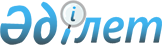 О внесении изменений в постановление акимата Южно-Казахстанской области от 27 апреля 2012 года № 137 "Об установлении карантинной зоны на территориях городов Арыс, Туркестан и Сарыагашского, Отырарского, Шардаринского, Махтааральского районов Южно-Казахстанской области"
					
			Утративший силу
			
			
		
					Постановление акимата Южно-Казахстанской области от 22 апреля 2015 года № 119. Зарегистрировано Департаментом юстиции Южно-Казахстанской области 14 мая 2015 года № 3179. Утратило силу постановлением акимата Южно-Казахстанской области от 10 июля 2017 года № 182
      Сноска. Утратило силу постановлением акимата Южно-Казахстанской области от 10.07.2017 № 182 (вводится в действие по истечении десяти календарных дней после дня его первого официального опубликования).
      В соответствии с подпунктом 3) статьи 9-1 и статьи 14 Закона Республики Казахстан от 11 февраля 1999 года "О карантине растений" и на основании представления Южно-Казахстанской областной территориальной инспекции комитета государственной инспекции в Агропромышленном комплексе Министерства сельского хозяйства Республики Казахстан от 30 декабря 2014 года № 03-03/1547, акимат Южно-Казахстанской области ПОСТАНОВЛЯЕТ:
      1. Внести в постановление акимата Южно-Казахстанской области от 27 апреля 2012 года № 137 "Об установлении карантинной зоны на территориях городов Арыс, Туркестан и Сарыагашского, Отырарского, Шардаринского, Махтааральского районов Южно-Казахстанской области" (зарегистрировано в Реестре государственной регистрации нормативных правовых актов за № 2075, опубликовано 31 мая 2012 года в газете "Южный Казахстан") следующие изменения:
      заголовок указанного постановления изложить в новой редакции следующего содержания "Об установлении карантинной зоны на территориях городов Арыс, Туркестан и Сарыагашского, Отырарского, Шардаринского, Махтааральского, Сайрамского, Ордабасинского, Байдибекского районов Южно-Казахстанской области";
      в пунктах 1 и 2:
      после слова "Махтааральского" дополнить словами "Сайрамского, Ордабасинского, Байдибекского";
      приложение к указанному постановлению изложить в новой редакции согласно приложению к настоящему постановлению.
      2. Государственному учреждению "Аппарат Акима Южно-Казахстанской области" в порядке, установленном законодательными актами Республики Казахстан, обеспечить:
      1) направление настоящего постановления на официальное опубликование в периодических печатных изданиях, распространяемых на территории Южно-Казахстанской области и информационно-правовой системе "Әділет";
      2) размещение настоящего постановления на интернет-ресурсе акимата Южно-Казахстанской области.
      3. Настоящее постановление вводится в действие по истечении десяти календарных дней после дня его первого официального опубликования.
      4. Контроль за исполнением настоящего постановления возложить на заместителя акима области Туякбаева С.К. Карантинная зона на сельскохозяйственных угодьях городов Арыс, Туркестан и Сарыагашского, Отырарского, Шардаринского, Махтааральского, Сайрамского, Ордабасинского районов, района Байдибек
					© 2012. РГП на ПХВ «Институт законодательства и правовой информации Республики Казахстан» Министерства юстиции Республики Казахстан
				
      Аким области

А. Мырзахметов

      Оспанов Б.

      Жилкишиев Б.

      Каныбеков С.

      Айтаханов Е.

      Садыр Е.

      Туякбаев С.

      Абдуллаев А.

      Исаева Р.
Приложение
к постановлению акимата области
от "22" апреля 2015 года № 119
№
Наименование городов и районов
Наименование карантиного объекта
Обьем, гектар
1
Арыс
дынная муха
545
2
Туркестан
дынная муха
226
3
Сарыагашский
дынная муха
400
4
Отырарский
дынная муха
514
5
Шардаринский
дынная муха
421
6
Мактааральский
дынная муха
812
7
Сайрамский
ожог плодовых деревьев
5,3
8
Ордабасинский
дынная муха
85
9
Байдибек
дынная муха
10
Итого
3018,3